〇〇自治会では、地域における安心・安全な生活のために、次のような活動をしています。新たに転入されたあなた様におかれましても、活動に御理解いただくとともに、ぜひとも入会いただくようお願いいたします。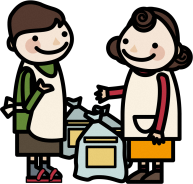 当日の午前8時30分までに出してください。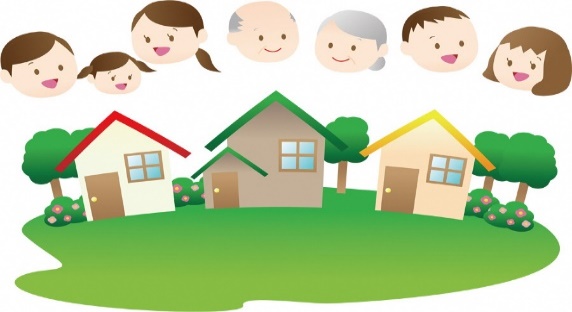 【入会届】私は、〇〇自治会に入会します。　　　　　　　　　　　　　　　　　　年　　月　　日住所　　福知山市　　　　　　　　　　　　　　　　　　　　　　氏名　　　　　　　　　　　　　　連絡先　　　　　　　　　　　　　